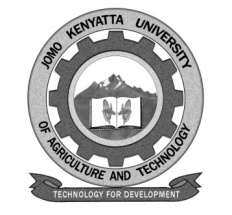                                                   W1-2-60-1-6JOMO KENYATTA UNIVERSITY OF AGRICULTURE AND TECHNOLOGYUNIVERSITY EXAMINATIONS 2014/2015FIRST YEAR SECOND SEMESTER EXAMINATION FOR THE DIPLOMA IN COUNTY GOVERNANCEHLG 0210: ENTREPRENEURSHIP FOR COUNTY GOVERNANCEDATE:  AUGUST, 2015	                                                                        1 ½ HOURSINSTRUCTIONS:	ANSWER QUESTION ONE AND ANY OTHER TWO QUESTIONSMiss Fatuma is an entrepreneur from vision 2020 ward in Kakamega county.  She comes to your office seeking advice on preparation of a business plan, sources of finance and roles of entrepreneurship in vision 2020.Required:As the area  (vision 2020 ward) member of county assembly, advice her on the following:Describe any FIVE contents of a business plan to Ms. Fatuma.							  [10 marks]Explain any FOUR sources of business ideas to Ms. Fatuma.							  [8 marks]State and explain any SIX challenges facing smallbusiness in Vision 2020 ward.				  [12 marks]a)	    Discuss the way dimensions of an entrepreneurial personality    in country government.					    [12 marks]b)	    Explain any FOUR legal aspects of starting a new business. [8 marks]a)	    Discuss the role of entrepreneurship in County government           development.							      [10 marks]b)     Give any FIVE differences between an entrepreneur     and a manager.							       [10 marks]a)	    Discuss the FOUR types of business ownership.		        [12 marks]b)	    Explain any FOUR challenges faced by a sole     proprietorship  								[8 marks]